แบบรายงานจำนวนผลงานวิจัยและนวัตกรรม ประจำปีงบประมาณ พ.ศ. 2561วิทยาเขตยะลา คณะวิทยาศาสตร์การกีฬาและสุขภาพ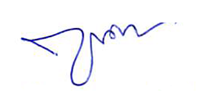                                                    											ลงชื่อ...............................................ผู้รายงาน   (ดร.กฤษดา แก้วยก)                                               										  ตำแหน่ง อาจารย์แบบรายงานจำนวนผลงานวิจัยและนวัตกรรม ประจำปีงบประมาณ พ.ศ. 2561วิทยาเขตยะลา คณะศิลปศาสตร์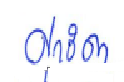 ลงชื่อ...............................................ผู้รายงาน (นางสาวศุภธิดา ดำชู)         ตำแหน่ง อาจารย์แบบรายงานจำนวนผลงานวิจัยและนวัตกรรม ประจำปีงบประมาณ พ.ศ. 2561วิทยาเขตยะลา คณะศึกษาศาสตร์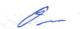 ลงชื่อ...............................................ผู้รายงาน  (อาจารย์ ดร.อัสรี สะอีดี)ตำแหน่ง หัวหน้างานวิจัยและนวัตกรรม คณะศึกษาศาสตร์ลำดับที่ชื่อผู้วิจัย(เจ้าของผลงานวิจัย/นวัตกรรม)สังกัดคณะชื่อผลงาน/นวัตกรรมแหล่งงบประมาณที่ได้รับจัดสรรแหล่งงบประมาณที่ได้รับจัดสรรแหล่งงบประมาณที่ได้รับจัดสรรแหล่งงบประมาณที่ได้รับจัดสรรแหล่งงบประมาณที่ได้รับจัดสรรประเภทผลงานประเภทผลงานการนำไปใช้ประโยชน์การนำไปใช้ประโยชน์การนำไปใช้ประโยชน์การนำไปใช้ประโยชน์หมายเหตุลำดับที่ชื่อผู้วิจัย(เจ้าของผลงานวิจัย/นวัตกรรม)สังกัดคณะชื่อผลงาน/นวัตกรรมเงินงบประมาณแผ่นดิน (สกสว.)เงินรายได้เงินทุนส่วนตัวงบประมาณทุนภายนอกชื่อหน่วยงานเจ้าของแหล่งทุน(โปรดระบุชื่อแหล่งทุน)งานวิจัยนวัตกรรมด้านนโยบายและสาธารณะด้านพาณิชย์ด้านสังคมและชุมชนด้านวิชาการหมายเหตุ1น.ส.จารุเนตร ละม้ายคณะวิทยาศาสตร์การกีฬาและสุขภาพผลการออกกำลังกายแบบโยคะต่อสมรรถภาพทางกาย---มหาวิทยาลัยการกีฬาแห่งชาติ วิทยาเขตยะลา----ลำดับที่ชื่อผู้วิจัย(เจ้าของผลงานวิจัย/นวัตกรรม)สังกัดคณะชื่อผลงาน/นวัตกรรมแหล่งงบประมาณที่ได้รับจัดสรรแหล่งงบประมาณที่ได้รับจัดสรรแหล่งงบประมาณที่ได้รับจัดสรรแหล่งงบประมาณที่ได้รับจัดสรรแหล่งงบประมาณที่ได้รับจัดสรรประเภทผลงานประเภทผลงานการนำไปใช้ประโยชน์การนำไปใช้ประโยชน์การนำไปใช้ประโยชน์การนำไปใช้ประโยชน์หมายเหตุลำดับที่ชื่อผู้วิจัย(เจ้าของผลงานวิจัย/นวัตกรรม)สังกัดคณะชื่อผลงาน/นวัตกรรมเงินงบประมาณแผ่นดิน (สกสว.)เงินรายได้เงินทุนส่วนตัวงบประมาณทุนภายนอกชื่อหน่วยงานเจ้าของแหล่งทุน(โปรดระบุชื่อแหล่งทุน)งานวิจัยนวัตกรรมด้านนโยบายและสาธารณะด้านพาณิชย์ด้านสังคมและชุมชนด้านวิชาการหมายเหตุ1.นางสาวฐิตินันท์ พูลศิลป์ศิลปศาสตร์การพัฒนาสื่อการเรียนการสอนวิชาภาษาอังกฤษเพื่อการสื่อสารของสถาบันการพลศึกษา วิทยาเขตยะลา√มกช.ยล.√2. ผศ.สุริยัณย์ หัวหินศิลปศาสตร์การบริหารจัดการแข่งขันกีฬาปันจักสีลัตที่มีประสิทธิภาพเพื่อมาตรฐานสากล√มกช.ยล.√ลำดับที่ชื่อผู้วิจัย(เจ้าของผลงานวิจัย/นวัตกรรม)สังกัดคณะชื่อผลงาน/นวัตกรรมแหล่งงบประมาณที่ได้รับจัดสรรแหล่งงบประมาณที่ได้รับจัดสรรแหล่งงบประมาณที่ได้รับจัดสรรแหล่งงบประมาณที่ได้รับจัดสรรแหล่งงบประมาณที่ได้รับจัดสรรประเภทผลงานประเภทผลงานการนำไปใช้ประโยชน์การนำไปใช้ประโยชน์การนำไปใช้ประโยชน์การนำไปใช้ประโยชน์หมายเหตุลำดับที่ชื่อผู้วิจัย(เจ้าของผลงานวิจัย/นวัตกรรม)สังกัดคณะชื่อผลงาน/นวัตกรรมเงินงบประมาณแผ่นดิน (สกสว.)เงินรายได้เงินทุนส่วนตัวงบประมาณทุนภายนอกชื่อหน่วยงานเจ้าของแหล่งทุน(โปรดระบุชื่อแหล่งทุน)งานวิจัยนวัตกรรมด้านนโยบายและสาธารณะด้านพาณิชย์ด้านสังคมและชุมชนด้านวิชาการหมายเหตุ1ผศ.สมรรถชัย  คันธมาทน์    ศึกษาศาสตร์รูปแบบการฝึก เอส เอ คิว ที่มีผลต่อการพัฒนาทักษะกีฬาของนักศึกษาสาขาพลศึกษา สถาบันการพลศึกษา วิทยาเขตยะลาวิทยาเขต2นางสาวระวิวรรณ  แซ่หลี      ศึกษาศาสตร์ผลของการฝึกยืดเหยียดกล้ามเนื้อและ
การนวดไทยเพื่อพัฒนาความอ่อนตัวของนักกีฬาประเภทวีลแชร์ สังกัดจังหวัดยะลา   วิทยาเขต3นายวรยุทธ  ชัยเจริญสมบัติ      ศึกษาศาสตร์ศึกษาการบริโภคอาหารของนักศึกษา 
คณะศึกษาศาสตร์ สถาบันการพลศึกษา วิทยาเขตยะลา  วิทยาเขต4นางรัตนา  อนันต์ชื่น       ศึกษาศาสตร์ผลการจัดการเรียนรู้ด้วยนวัตกรรมและเทคโนโลยีสารสนเทศสื่อสารทางการศึกษา คณะศึกษาศาสตร์  สถาบันการพลศึกษา วิทยาเขตยะลาวิทยาเขตลำดับที่ชื่อผู้วิจัย(เจ้าของผลงานวิจัย/นวัตกรรม)สังกัดคณะชื่อผลงาน/นวัตกรรมแหล่งงบประมาณที่ได้รับจัดสรรแหล่งงบประมาณที่ได้รับจัดสรรแหล่งงบประมาณที่ได้รับจัดสรรแหล่งงบประมาณที่ได้รับจัดสรรแหล่งงบประมาณที่ได้รับจัดสรรประเภทผลงานประเภทผลงานการนำไปใช้ประโยชน์การนำไปใช้ประโยชน์การนำไปใช้ประโยชน์การนำไปใช้ประโยชน์หมายเหตุลำดับที่ชื่อผู้วิจัย(เจ้าของผลงานวิจัย/นวัตกรรม)สังกัดคณะชื่อผลงาน/นวัตกรรมเงินงบประมาณแผ่นดิน (สกสว.)เงินรายได้เงินทุนส่วนตัวงบประมาณทุนภายนอกชื่อหน่วยงานเจ้าของแหล่งทุน(โปรดระบุชื่อแหล่งทุน)งานวิจัยนวัตกรรมด้านนโยบายและสาธารณะด้านพาณิชย์ด้านสังคมและชุมชนด้านวิชาการหมายเหตุ5ผศ.ศุปรีญา  สิทธิกุล       ศึกษาศาสตร์ระดับความพึงพอใจในโครงการร่วมมือกับกรมส่งเสริมการปกครองส่วนท้องถิ่นในการบริการชุมชน ปีงบประมาณ ๒๕๖๐  ศึกษาศาสตร์